06.01.  Учителям начальной школы «Рекомендации для работы с учащимися , имеющими трудности в обучении»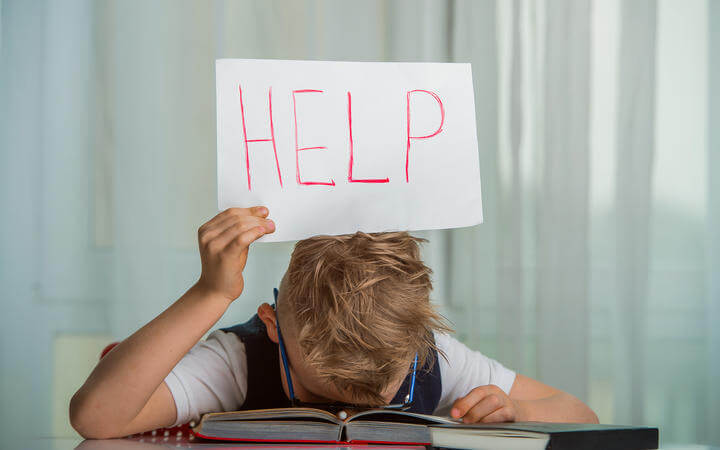 Более 90% учителей сталкивались с трудным поведением учеников в своей практике. Трудности в поведении и обучении детей усложняют, а иногда и полностью блокируют образовательный процесс .Учитель в своей практике часто встречается с детьми, которым по какой-то причине сложно учиться. Например, у ребёнка может быть дислексия, синдром дефицита внимания и гиперактивности (СДВГ) или у него полностью отсутствует мотивация к учёбе. Как понять, что ребёнку трудно учитьсяЗаметить трудности обучения у ученика можно не только по плохим оценкам. Иногда бывает так, что обучение для ребёнка является настолько дезадаптивной практикой, что он находится в функциональном, физиологическом и психическом напряжении. Это может выражаться не только в плохой успеваемости, но и в том, что он очень сильно устает, у него возникает негативный эмоциональный след от учебы, или, например, он начинает много болеть. Поэтому нужно обращать внимание не только на успеваемость, но и на общий эмоциональный фон, изменения в поведении, заинтересованность, показатели мотивации.Есть несколько основных проявлений трудностей обучения: синдром дефицита внимания и гиперактивности (СВДГ), нарушение чтения и плохая успеваемость. С какими бы вариантами трудностей обучения педагог не столкнулся, алгоритм работы с ними состоит из трех основных шагов. Общий алгоритм работы с трудностями обученияПервый шаг — перестать обвинять и критиковать ребёнка, не пытаться переложить ответственность на его семью, родителей. Согласно идее гуманистической психологии, каждый ребёнок хочет быть хорошим, но он не может самостоятельно измениться. Необходимо участие заинтересованного взрослого — учителя или родителя. Второй шаг — разобраться в причинах трудности обучения самостоятельно, с помощью специалистов или родителей ученика, или хотя бы сформулировать возможные гипотезы о них. Это могут быть относительная несформированность тех или иных высших психических функций, лежащих в основе нарушения чтения, дефицита внимания. Третий шаг — применять конкретные методики, которые следуют из причин. В этой области нужно экспериментировать, иногда идти путем проб и ошибок и искать то, что сработает. Разберемся с тремя основными видами трудностей обучения.1. Дислексия и дисграфия По данным разных российских исследований, нарушения чтения встречаются у 5-20 процентов детей школьного возраста, в среднем — у 10-15 процентов. По данным Международной ассоциации дислексии (International Dyslexia Association), причины 80 процентов трудностей обучения являются дислексия и дисграфия, потому что современное обучение еще не в большой степени состоит из видео и аудиоконтента, в его основе — главным образом чтение. Дислексия — способность овладеть навыками чтения лишь отчасти, при которой у человека тем не менее сохраняется общая способность к обучению. Дисграфия — частичное нарушение процесса письма, у человека встречаются повторяющиеся ошибки в письме. Не всегда дислексия и дисграфия идут вместе, но во многих случаях сопутствуют друг другу. Дислексия и дисграфия связаны с особенностями работы тех или иных зон головного мозга. При работе с трудностями обучения нейропсихологи стремятся выяснить, в чем именно может быть причина, с работой каких отделов мозга связано нарушение, чтобы разработать коррекционную программу. Педагоги могут не знать тонкостей о работе мозга, но понимать, что если у ученика серьезное нарушение чтения, то помощь специалиста необходима.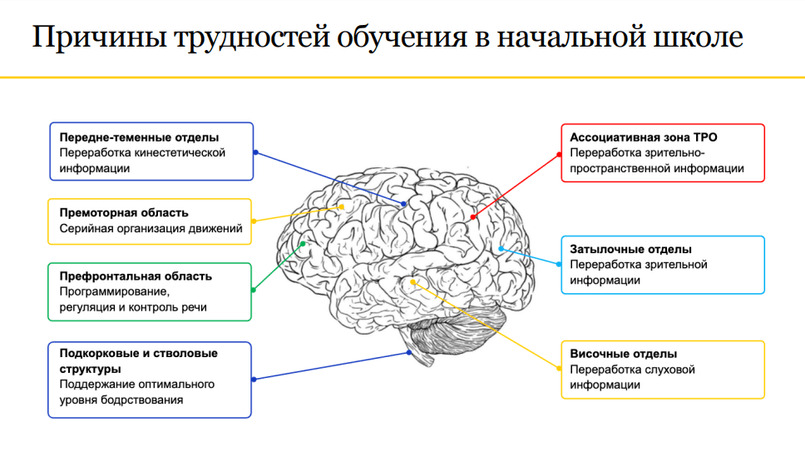 Начиная с 3-4 класса, если у ребёнка есть нарушения чтения, у него как снежный ком накапливается неуспешность, снижаются оценки, а к 5 классу, если с ним никто не работает, начинаются стойкие проблемы как с успеваемостью, так и с мотивацией. В средней школе вернуть ученику веру в то, что учиться может быть интересно, гораздо сложнее, чем преодолеть трудности чтения. Поэтому начинать работать с дислексией и дисграфией нужно как можно раньше. 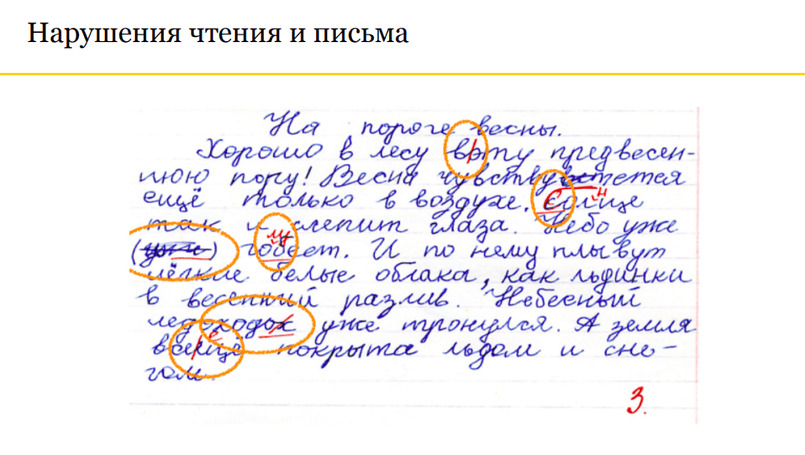 Работа ученика с нарушениями письмаМы можем заметить, что у ребёнка дислексия, уже во втором полугодии первого класса по окончанию букварного периода. Ребёнок читает медленно, допускает большое количество ошибок при чтении, читает по буквам, у него наблюдается зеркальное написание букв или зеркальное произнесение слогов. Он не переходит к чтению целыми словами и целыми группами слов, есть нарушения смысловой стороны речи. Потому что, если я читаю медленно, мне это тяжело, — это отъедает очень большой ресурс, я не всегда до конца могу понять смысл. Мы можем зафиксировать это двумя способами — снижение скорости чтения и то, что ребёнок неправильно отвечает на вопросы по тексту или вообще не отвечает. Что делать, если у ребёнка дислексия или дисграфия✅ Для начала признать, что у него есть эта проблема, перестать обвинять и снизить к нему требования. Поставить в известность родителей и совместными усилиями с ними постараться найти специалиста и провести диагностику.
✅ Изменить формы подачи материала. Тексты должны быть короткими и интересными, написанными крупным рубленым шрифтом с иллюстрациями, раскрывающими смысл или дополняющими текст. Сейчас доступно много хорошего аудио и видеоконтента, которым можно дополнять работу с текстом. 
✅ Проверить, все ли в порядке у ребёнка с технической стороной чтения — восприятием звуков, слогов на слух, и отрабатывать задания, которые через улучшение зрительного восприятия, слухового анализа, внимания помогают развивать техническую сторону речи. 
✅ Если с технической стороной все хорошо, нужно работать над смысловой стороной речи. Важно развивать устную связную речь — просить ребёнка пересказывать, составлять рассказы по серии картинок, рассказывать о своих интересах. Активная работа над связной речью имеет мощный развивающий потенциал и вытягивает письменную речь за собой. 
2. Синдром дефицита внимания и гиперактивности (СДВГ)На практике СДВГ выглядит так: ребёнок постоянно отвлекается, не слушает, дает импульсивные ответы, чрезмерно активно двигается и устает уже к середине урока. Скорее всего, эти трудности могут быть связаны со слабостью регуляторных функций, за которые отвечают префронтальные отделы лобных долей головного мозга. Головной мозг продолжает активно формироваться в начальной школе. Поэтому если в 3-4 классе динамика поведения ребёнка только отрицательная, педагог может использовать свои тактики обучения для работы с ним, но нужно обязательно рекомендовать родителям обратиться к специалистам — психологам, дефектологам, психоневрологам, нейропсихологам, логопедам. 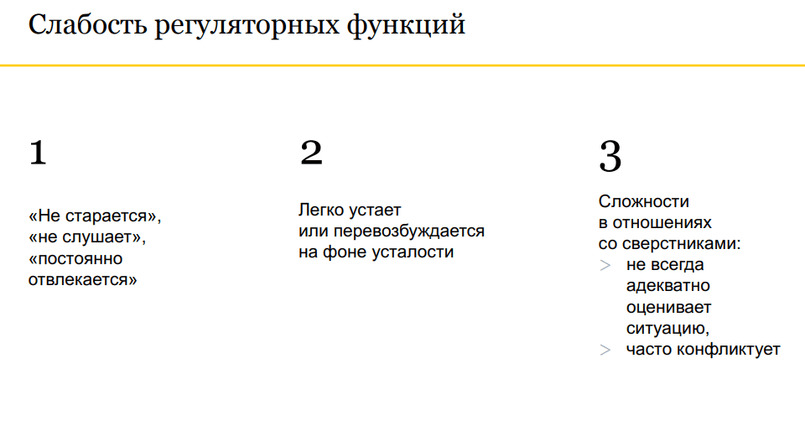 Дети с СДВГ легко устают. На фоне усталости они начинают вести себя еще более активно. Это внешний всплеск энергии взрослые ошибочно принимают за готовность продуктивно работать. У таких детей часто возникают сложности в отношениях со сверстниками: они не всегда адекватно оценивают ситуацию, могут импульсивно реагировать, что приводит к конфликтам. Что делать, если у ребёнка СДВГ✅ Основная цель коррекции педагогом — помочь ребёнку организовать свое внимание и деятельность. Так как такой ребенок дольше «включается» в задание, чем сверстники, и не может быстро сконцентрироваться, привлеките его внимание в начале работы — можно назвать его по имени и конкретно сформулировать, что ему нужно делать. 
✅ Попросите ребенка убрать все лишнее с парты, потому что не относящиеся к уроку предметы будут только отвлекать его. 
✅ Такие дети не могут работать долго — им нужна дозированная нагрузка и частые перерывы. Например, в начальной школе их работоспособность высока в течение 15-20 минут, после чего им нужно сменить деятельность или подвигаться. Так как они долго входят в задание и быстро устают, самые сложные и длинные задания в проверочных работах нужно помещать в середину. 
✅ Давайте таким детям развернутую обратную связь. Непрерывный поток мыслей в их голове нужно как-то структурировать. Давая обратную связь, можно указать ребенку на его успехи и ошибки, чтобы он их заметил и осознал. 
✅ Разбивайте задание на части, давайте инструкцию или алгоритм для выполнения той или иной задачи поэтапно — в виде схем, планов действий, расписаний, чек-листов. Важно, чтобы правила по организации действий были не только в школе, но и дома. Например, чек-лист о том, как собрать рюкзак в школу, как решать текстовую задачу или выучить стихотворение. 
3. Неуспешность и отсутствие желания учитьсяОбычно у детей, которые не демонстрируют особых успехов в школе, отстают от программы и теряют интерес к учебе, могут быть не сформированы те или иные высшие психические функции: внимание, речь, восприятие, память, пространственные представления, серийная организация движений, мышление. В случае такого нарушения тоже важно разобраться в его причинах — проконсультироваться со специалистом, чтобы понять. как можно помочь ученику. Если в начальной школе с такими детьми работает специалист, обычно к 5 классу эти нарушения компенсируются. Распространенной трудностью может быть медлительность. Это конституциональная врожденная особенность, связанная с работой головного мозга, которая редко меняется со временем. Для таких детей ограничение времени — это стресс, поэтому их нельзя торопить, нужно давать им возможность работать в своем темпе и заканчивать задания, давать меньший объем домашней работы. Если у таких детей пропадет мотивация учиться еще в начальной школе, то в средней ее будет сложно восстановить. Что делать педагогу с детьми, которые не хотят учитьсяУчителю важно помнить, что внешняя мотивация всегда менее эффективна, чем внутренняя, потому внутреннюю мотивацию нельзя у детей упускать. Внутренняя мотивация базируется на трёх базовых потребностях: автономии и целеполагании, когда ученик сам решает, что и как ему делать; потребности в ощущении компетентности, успеха и потребности в отношениях с другими людьми. Основная идея, которую педагогу нужно держать в голове — если он имеет дело с учеником, который не хочет учиться, нужно создавать ему ситуации успеха: давайте задания, которые ему по силам — легче, короче, и давайте больше времени для их решения. Кроме этого, педагог может дать ученику возможность самостоятельно ставить себе учебные цели, насколько это возможно, и выбирать способы их достижения. Например, можно предложить выполнить задание в разной форме по желанию ребёнка. В этом случае реализуется потребность в автономии и целеполагании, и внутренняя мотивация ребёнка восстанавливается. КопилкаРекомендации по последовательности действий случае возникновения конфликта от специалистов фонда «Шалаш»: — Физически или словесно остановите ребёнка, который проявляет агрессию.— Поддержите жертву, скажите, что понимаете, что ему или ей было больно, страшно и неприятно, даже если это происходит на уроке. Это создает ощущение безопасности. — Разберитесь в причинах, когда все участники успокоятся. Не заставлять детей сразу перед друг другом извиняться, нужно выслушать обоих: у каждого своя правда, и надо дать высказаться. Благодаря такому выяснению дети поймут, что привело их к этой ситуации.  — Помогите детям прийти в себя во время сильных переживаний, предложите попить воды, подышать, что-то сильно сжать. — Дайте возможность отдохнуть и вернуться к занятиям тогда, когда агрессор и жертва отдохнут. Они научатся понимать, что с ними происходит на уровне чувств, будет формироваться эмоциональный интеллект.— После урока в личном разговоре предложите агрессору другие, никого не задевающие способы выражения злости: что-то крепко сжать, потопать, постучать, сказать словами. — Отмечайте прогресс ребёнка в освоении этих способов в течение недели (месяца, четверти).— Дети-агрессоры – дети с низкой самооценкой, они мотивированы на избегание неудачи, а не на достижение успеха. Характеризуйте действия ребёнка, ему важно слышать и понимать, что у него что-то получается. ТравляТравля – систематическое целенаправленное агрессивное поведение индивида или группы при условии неравенства участников по силе, власти и статусу. Носит осознанный характер. Что нужно понимать и делать в случае травли: — Травля не пройдет сама собой. Учителю нужно вмешаться. От травли будут страдать и другие дети, свидетели. — Признайте проблему травли и возьмите ответственность за её решение. — Назовите явление группе. То, что происходит – травля и насилие. Не игры и не шутки. Это проблема не двух человек, а группы. — Дайте однозначную оценку происходящему. Скажите, что травля – это плохо.— При обсуждении не переходите на критику конкретных участников и их личных особенностей. — Удерживайте фокус на том, что травля – общая проблема и её решение важно для всех, в том числе для вас и для родителей. — Сформулируйте правила группы: как можно и как нельзя общаться друг с другом. Нет задачи, чтобы дети стали лучшими друзьями, но они должны уметь находиться рядом друг с другом. — Следуйте правилам, постоянно возвращайтесь с группой к ним, вспоминайте, следите за соблюдением. Дети следуют за поведением взрослого. — Будьте готовы к продолжительной работе, ситуация травли может прекратиться не сразу. — Отслеживайте позитивные изменения и называйте их детям. Позитивное подкрепление работает лучше, чем негативное. Каждый ребёнок хочет быть хорошим. Проблема, когда ребёнок себя так ведет, в том, что ребёнок не умеёт вести себя по-другому. У учителей есть возможность научить его.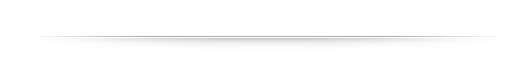 Трудности обучения: СДВГ, дислексия, неуспеваемость«Из названия, казалось бы, совершенно очевидно, что трудности обучения скорее всего испытывают дети, у которых плохие оценки. Но я бы посмотрела на это более широко, потому что иногда бывает так, что обучение для ребёнка является настолько дезадаптивной практикой, что он находится в функциональном, физиологическом, психическом напряжении. Это может выражаться не только в том, что у него плохие оценки, а в том, что он, например, очень сильно устает, у него возникает негативный эмоциональный след от учебы, или, например, он начинает много болеть. Поэтому нужно обращать внимание не только на успеваемость, но и на общий эмоциональный фон, изменения в поведении», — говорит Ксения. Варианты трудностей обучения в начальной школе: — Нарушение внимания, способности к саморегуляции.— Нарушения чтения. Дислексия, дисграфия.— Плохая успеваемость. «Троечник с задней парты».Алгоритм работы: — Перестать обвинять ребёнка, критиковать его. Каждый ребёнок хочет быть хорошим, но он не может просто взять и измениться.— Разобраться, что именно не так. Какие причины трудности обучения. Это могут быть несформированность психических функций, нарушение чтения, внимания, демотивация. — Применять методики и тактики, которые следуют из причин. Экспериментировать и подбирать их иногда методом проб и ошибок. Дислексия и дисграфияСогласно данным разных исследований, нарушения чтения встречаются у 5-20% детей школьного возраста, в среднем – у 10-15%. Причины трудностей обучения в начальной школе часто связаны с нарушениями в работе мозга. Для определения причин нужна помощь специалиста.Дислексия – способность овладеть навыками чтения лишь отчасти, но общая способность к обучению сохраняется. Дисграфия – частично нарушен процесс письма, встречаются стойкие повторяющиеся ошибки. Не всегда дислексия и дисграфия идут вместе, но во многих случаях сопутствуют друг другу. «Мы можем заметить, что у ребёнка дислексия, уже во втором полугодии первого класса по окончанию букварного периода. Ребёнок читает медленно, допускает большое количество  ошибок при чтении, читает по буквам, у него наблюдается зеркальное написание букв или зеркальное произнесение слогов. Он не переходит к чтению целыми словами и целыми группами слов, есть нарушения смысловой стороны речи. Потому что, если я читаю медленно, мне это тяжело, это отъедает очень большой ресурс, я не всегда  до конца могу понять смысл. Мы можем зафиксировать это двумя способами – снижение скорости чтения и то, что ребёнок неправильно отвечает на вопросы по тексту или вообще не отвечает», – говорит Ксения. Как вести себя учителю, если  в классе ученик с нарушениями чтения и письма:— Признать наличие и перестать обвинять.— Искать специалиста по преодолению дислексии, дисграфии. — Понять с помощью специалиста и общения с родителями первичный дефект: регуляторный, фонетико-фонематический, оптический, семантический.— Адекватные требования, изменение формы подачи материала.Как учителю выстраивать обучение: — Давать короткие и интересные тексты. Крупный рубленый шрифт, функциональные иллюстрации. Давать больше читать не надо, это не поможет.— Аудиокниги, качественный видеоконтент. Нельзя убирать чтение совсем, но что можно компенсировать аудио или видеоформатом, надо компенсировать.— Развитие технической стороны чтения.  — Развитие словаря, работа со значением слов.— Работа со смыслом на уровне предложений.— Развитие устной связной речи. Связный рассказ вытягивает письменную речь за собой. Слабость регуляторных функций— Колебания внимания, повышенная двигательная активность, импульсивность.— Легко устает или перевозбуждается на фоне усталости.— Сталкивается со сложностями в отношениях со сверстниками (не всегда адекватно воспринимает ситуацию, часто конфликтует).Как выстраивать стратегию работы с такими детьми: — Привлекать внимание в начале работы. Убирать все лишнее с парты.— Дозированная нагрузка и частые перерывы. Давать больше заданий нельзя. — Учитывать период врабатываемости и период истощения. ребёнок долго разгоняется и быстро истощается – сложные задания в середине. — Развернутая обратная связь. — Установить понятные правила, которые соблюдаются. Обозначать цели, в конце задания попросить оценить свою работу. — Разбивать задание на части и повторить несколько раз. Можно проговаривать вслух свои действия, это становится внешней опорой. — Рисовать схемы и план действий. Чек-листы, списки дел.Неуспешность детей1. Относительная несформированность высших психических функций (ВПФ): внимание, речь, восприятие, память, пространственные представления, серийная организация движений, мышление. Что делать: — Пытаться разобраться в причинах.— Дать возможность работать на своем уровне.2. Медлительность. Что делать:— не торопить, дать возможность работать в своем темпе. 3. Отсутствие внутренней мотивации и заинтересованности учёбой у детей с трудностями. Что делать:— Создавать ситуацию успеха, формировать ощущение компетентности. Давать задания адекватного уровня сложности, адекватные по объёму— Дать возможность самостоятельно ставить учебные цели, насколько это возможно,  выбирать способы их достижения — Создавать в рамках учебных ситуаций групповую работу, в которой дети смогут, сотрудничая друг с другом, добиться общего результата.